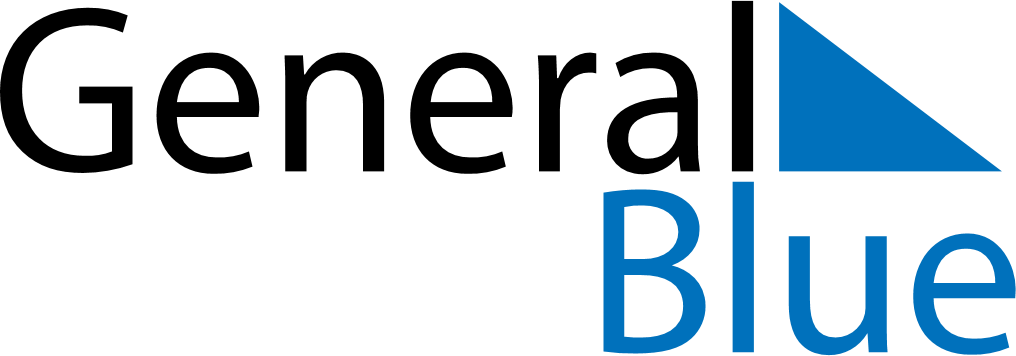 May 2029May 2029May 2029RussiaRussiaMONTUEWEDTHUFRISATSUN123456Spring and Labour Day78910111213Victory Day141516171819202122232425262728293031